作 者 推 荐艾比·希门尼斯（Abby Jimenez）艾比·希门尼斯（Abby Jimenez）是“食品频道”获奖者和《今日美国》（USA Today）畅销书作者，她的处女作《朋友地带》（The Friend Zone）一经出版就大受欢迎。她早在2007年就在自家的厨房里创办了娜迪亚蛋糕公司（Nadia Cakes）。自那以后，这家面包店赢得了许多“食品频道”的比赛，并聚集了一批世界范围内的追随者。艾比略带讽刺的文学才智被大家注意到，成为了娜迪亚蛋糕公司著名的搞笑评论。艾比喜欢优秀的言情小说、咖啡和小狗，她最喜欢宅在家里。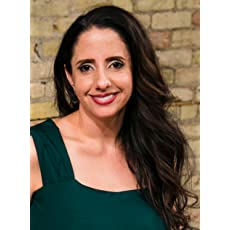 艾比的第一本书《友谊区》获得了两个星级评论，还获得了“读者选择奖”（Goodreads’ Choice）最佳浪漫小说和最佳处女作提名。她的第二部《幸福生活的播放列表》获得了三和星级评论。艾比的书被《娱乐周刊》（Entertainment Weekly）、《奥普拉杂志》（O The Oprah Magazine）、《女性健康》（Women's Health）、《商业内幕》（Business Insider）、《好管家》（Good Housekeeping）、PopSugar和其他一些全国性出版物刊登介绍。艾比刚刚和Forever签下了三本书的合约，从2022年到2024年，它们将在每年春天推出。作品列表：《亲启》Yours Truly《属于你的世界》PART OF YOUR WORLD《友谊区》THE FRIEND ZONE《幸福生活的播放列表》THE HAPPY EVER AFTER PLAYLIST《生命短暂》LIFE’S TOO SHORT《只是为了夏天》Just for the Summer************************中文书名：《亲启》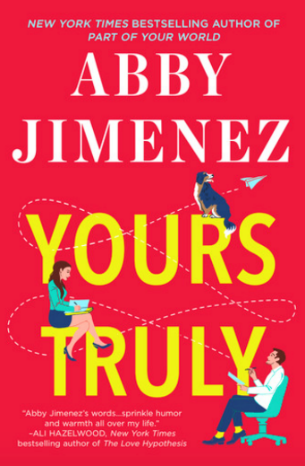 英文书名：Yours Truly作    者：Abby Jimenez出 版 社：Forever代理公司：Grand Central/ANA/Jessica页    数：400页出版时间：2023年4月代理地区：中国大陆、台湾审读资料：电子稿类    型：爱情小说内容简介：急诊室医生布里安娜·奥尔蒂斯受够了男人。她刚和出轨的丈夫离婚，新来的同事因为第一天就失去了七个病人被戏称为“死亡医生”。然而，当她试图就此安慰他时，他的粗鲁让她吃惊。因为有个急需肾移植的弟弟,她突然不用再操心工作上的琐事了。然后她收到了死亡医生雅各布·马多克斯本人写来的最甜蜜的信，突然间，一切都变得清晰起来。布莱只会做她能想到的事。她给他回信。他给她写信。很快，雅各布的小纸条就成了她一天中最重要的事情。当得知雅各布与兄弟的器官移植匹配时，两人都很震惊。她愿意做任何事情来表达对雅各布牺牲的感激之情，她同意作为雅各布的女伴去参加他哥哥的婚礼。当然，他们不是真的在约会。但雅各布喧闹的家人并不知道这一点。当他们产生错误的印象时，没有什么可做的，只有继续假装……************************中文书名：《属于你的世界》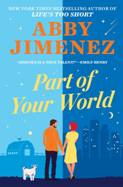 英文书名：PART OF YOUR WORLD作      者：Abby Jimenez出 版 社：Grand Central代理公司：Grand Central/ANA/Jessica页    数：400页出版时间：2022年4月代理地区：中国大陆、台湾审读资料：电子稿类    型：爱情小说内容简介：《纽约时报》（New York Times）畅销书《生命短暂》（Life's Too Short）的作者这次又为读者们带来一部令人耳目一新的现代童话故事——一定会吸引凯西·麦克奎斯顿（Casey McQuiston）和艾米丽·亨利（Emily Henry）的粉丝。人们对阿丽克西斯·蒙哥马利（Alexis Montgomery）寄予厚望。她是一位37岁的医生，出身于一个富有且有声望的家庭，她的家族历代出现了许多世界知名的外科医生。只是，阿丽克西斯厌倦了满足家人们对她的期待。现在，她即将迈出她人生到目前为止最勇敢的一步：开始为自己生活。丹尼尔·格兰特（Daniel Grant）是一位28岁的小镇木匠，他有一颗金子般的心，也有一些遗产。他虽然没上过大学，却总是知道自己想要什么。他从未想过自己将来会遇见一个让他质疑自己所需要的一切的女人。在一个命运之夜，他们的世界碰撞到一起，很快，他们两人便如胶似漆、形影不离。他们的家人、朋友和生活方式明明有着天壤之别……可他们两人却是那么感情融洽、心心相印。但是，当有关他们的恋情的消息传出的时候，他们根本就想不到接下来会发生什么。************************中文书名：《友谊区》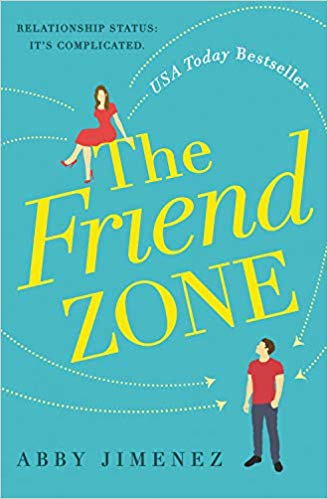 英文书名：THE FRIEND ZONE作    者：Abby Jimenez出 版 社：Forever代理公司：Grand Central/ANA/Jessica页    数：384页出版时间：2019年7月代理地区：中国大陆、台湾审读资料：电子稿类    型：爱情小说内容简介：本书是《今日美国》畅销浪漫喜剧小说，爆笑而又温暖人心，L.J. 申（LJ Shen）把这本书称为“一种极致的享受”。克莉丝汀·彼得森（Kristen Peterson）不是个戏精，她会誓死捍卫自己的朋友，但并没有在生活中给那些不理解她的男生留有余地。她还保有一个非常重大的秘密：她必须要接受一种治疗，而这种治疗将使她无法生育。为她最好的朋友安排婚礼对克莉丝汀来说是一件苦乐参半的事情——尤其是当她遇到了伴郎乔希·科普兰（Josh Copeland）时。他风趣、性感，从不被她说出的那一串连绵不绝的讽刺所冒犯，而且总会在她因为饥饿而大发脾气之前给她准备一个鸡肉馅饼。甚至就连她的狗“特技演员麦克”都很喜欢他。唯一的问题是：乔希希望有一天能拥有一个大家庭 。克莉丝汀知道，他和别人在一起对他们俩都好，但是随着他们之间的吸引力变得越来越大，要他和保持距离也变得愈发困难。《友谊地带》会让你这一刻还笑着，下一刻就抓起了纸巾。作者在这本书中用她的智慧，她的真心和许多直白的话语来处理了不孕不育这个现实的问题。媒体评价：    “这部小说没有回避任何问题，相反 ，它用一种狂热的爱一路狂奔。”---- NPR Books“这是一部充满泪水、讽刺、幽默、浪漫，以及令人心碎的不孕问题的小说处女作。”----《格林维尔新闻》（Greenville News）“这本书为我们带来了一个活泼、容易辨认的文坛新声音和新鲜、有趣的人物角色。”----《娱乐周刊》（Entertainment Weekly）“希门尼斯凭借着讽刺、发自内心的挣扎和大胆的坦诚，让自己的处女作兼具狂热和感人两种气质，即歇斯底里，又催人泪下……希门尼斯设法实现了人们对浪漫喜剧小说的所有期待，同时拒绝了为了小说的整体而牺牲某些细微差别。尖刻的机智和令人捧腹大笑的时刻是作者优先考虑的，但是小说仍然用微妙的伤感和潜入到读者未曾预料到的深度而打动着读者的心。”----《出版者周刊》（Publishers Weekly）星级评论“希门尼斯的这部丰富多彩的处女作是一部文笔优美、情节精彩的浪漫喜剧，这其中充满了无缝切换的放声大笑、机智的讽刺和严肃的情感问题，转换自如，毫无拖沓，它能为你带来最大程度的阅读满足感。”----《书目杂志》（Booklist）星级评论“希门尼斯在她的这部处女作中处理了许多现实问题，并以深层次、敏锐的方式将之一一解决。克莉丝汀在面对生活时所展露的强硬手腕既聪明机智又时髦自信，完美地平衡了乔希的随和与足智多谋……这是一本集机智、幽默和情感与一体的优秀处女作。”----《科克斯书评》（Kirkus）“《朋友地带》十分优秀，是一部性感、甜蜜的处女作，其中的玩笑总会让我欲罢不能。从克里斯汀到乔希，再到配角，甚至是’特技演员麦克’，我喜欢这里面的所有角色。这绝对是一本好书。”---- L.J. 申（LJ Shen），《今日美国》畅销书作者“可以想见，你在读这本书的时候会一会儿哭一会儿笑。”----《好管家》（Good Housekeeping）************************中文书名：《幸福生活的播放列表》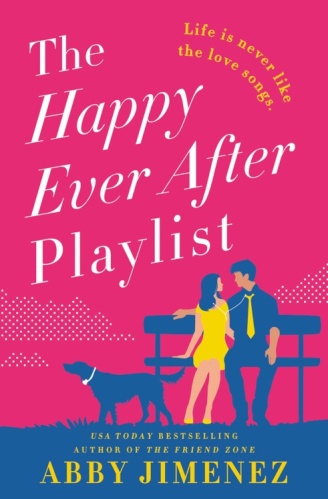 英文书名：THE HAPPY EVER AFTER PLAYLIST作    者：Abby Jimenez出 版 社：Forever代理公司：Grand Central/ANA/Jessica页    数：400页出版时间：2020年4月代理地区：中国大陆、台湾审读资料：电子稿类    型：爱情小说版权已授：德国、匈牙利、英国。内容简介：《今日美国》畅销书《朋友地带》（The Friend Zone）的作者又推出了一部可爱、新颖的浪漫喜剧小说，讲述了一条爱惹麻烦的狗狗把两个完全陌生的人撮合到一起的故事。斯隆·门罗（Sloan Monroe）在失去未婚夫的两年之后，似乎仍然无法让自己的生活重回正轨。但是，一条满脸写着“把我带回家吧”的表情的小狗即将改变这一切。拥有了一只新的宠物，斯隆终于开始觉得找回了自己。接着，在接连数周联系不上之后，小狗塔克（Tucker）的主人突然联系了斯隆，他是一名音乐家，结束了他在澳大利亚的巡回演出。信息的最后一句话是：他要接回塔克。当然，斯隆绝不会毫无反抗就放弃塔克。但是，要是这个叫做杰森（Jason）的家伙真的爱着塔克怎么办？随着他们略带挑逗的短信逐渐演变成电话粥，斯隆已经无法否认他们之间的相互吸引。杰森不但性感，而且友善、风趣。如果他们相约见面，她不知道他们之间会发生什么。问题是：他的音乐事业正在崛起，杰森能留在她身边多久呢？斯隆能挺得过再一次的心碎吗？媒体评价：    “猛烈的幽默，和更猛烈的心。”----凯西·麦克奎斯顿（Casey McQuiston），《纽约时报》（New York Times）畅销书《红色、白色和皇家蓝》（Red, White & Royal Blue）的作者    “机智、令人心碎和有趣的完美结合。”----《科克斯书评》（Kirkus）星级评论************************中文书名：《生命短暂》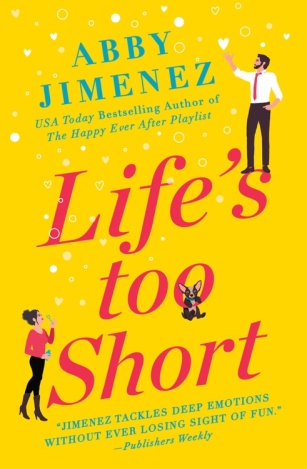 英文书名：LIFE’S TOO SHORT作    者：Abby Jimenez出 版 社：Forever代理公司：Grand Central/ANA/Jessica页    数：384页出版时间：2021年4月代理地区：中国大陆、台湾审读资料：电子稿类    型：爱情小说内容简介：    《今日美国》（USA Today）畅销书《友谊区》（The Friend Zone）和《幸福生活的播放列表》（The Happy Ever After Playlist）的作者这次又为读者带来一部精彩动人的浪漫喜剧。凡妮莎（Vanessa）按照自己的方式过着她自己的生活，每天只考虑这一天的事情，活在当下，认真过好每一天。当她不知道自己是否与母亲有同样致命的遗传疾病时，她不愿意浪费一点时间或错过一次经历。再说，她有太多想要做的事情了。她想周游世界，向她的数百万YouTube粉丝展示她能抓住的每一个时刻。但是，她同父异母的妹妹突然把她还是个婴儿的女儿留给了凡妮莎，她把她的监护权转给了她，这一突然变故使她不得不留在家里，在可预见的未来一段时间里都要担负起母亲的责任，这让她感到非常不自在。    让她最为意外的是，这个时候为她提供帮助的人竟然是住在隔壁的帅气律师阿德里安·科普兰（Adrian Copeland）。毕竟，他们几乎不认识彼此。但是，随着他们的了解不断加深，凡妮莎意识到她无忧无虑的生活方式和他永远按照计划行事的生活方式永远不可能长期共存。话又说回来，她比任何人都清楚，生命是短暂的，不必害怕冒最大的风险……************************中文书名：《只是为了夏天》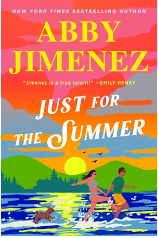 英文书名：JUST FOR THE SUMMER作    者：Abby Jimenez出 版 社：Grand Central Publishing代理公司：ANA/Jessica出版时间：24年春代理地区：中国大陆、台湾页    数：288页审读资料：电子稿类    型：爱情小说内容简介：在这部出色的爱情喜剧中，两个人决心打破灵魂伴侣的诅咒，诙谐的戏谑、深厚的情感和大量的欢笑将在这里上演。贾斯汀有一个诅咒，由于 Reddit 上的一个帖子，这个诅咒现在已经传遍了整个互联网。和他约会的每个女人在分手后都会找到自己的灵魂伴侣。当一个女人带着同样的问题滑入他的 DM 时，他们想出了一个计划： 他们互相约会，然后分手。他们的诅咒会相互抵消，然后他们都会找到自己的真爱。这是个疯狂的想法......而且可能会成功。艾玛并没有计划好她作为一名巡回护士的下一个任务会是去明尼苏达州，但她和她最好的朋友一致认为，和贾斯汀约会是一个不能错过的好机会，尤其是当她们可以在明尼通卡湖上的一个私人小岛上租一间可爱的小屋时。这本应是一段短暂的恋情，只是为了好好享受一下夏天。但是，当艾玛毒瘾发作的母亲出现时，贾斯汀不得不承担起三个弟弟妹妹的监护权时，他们突然要面对比预想中更多的事情--包括对彼此产生真正的感情。如果这一次，命运真的能让这对完美的恋人走到了一起呢？媒体评价：“希门尼斯是一位真正的天才。”----艾米莉·亨利，《纽约时报》畅销书《海滩阅读》作者“艾比·希门尼斯一次又一次地证明，她是我们必读的作家之一。”----《宇宙都会》感谢您的阅读！请将反馈信息发至：版权负责人Email：Rights@nurnberg.com.cn安德鲁·纳伯格联合国际有限公司北京代表处北京市海淀区中关村大街甲59号中国人民大学文化大厦1705室, 邮编：100872电话：010-82504106, 传真：010-82504200公司网址：http://www.nurnberg.com.cn书目下载：http://www.nurnberg.com.cn/booklist_zh/list.aspx书讯浏览：http://www.nurnberg.com.cn/book/book.aspx视频推荐：http://www.nurnberg.com.cn/video/video.aspx豆瓣小站：http://site.douban.com/110577/新浪微博：安德鲁纳伯格公司的微博_微博 (weibo.com)微信订阅号：ANABJ2002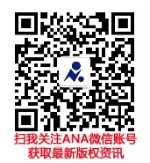 